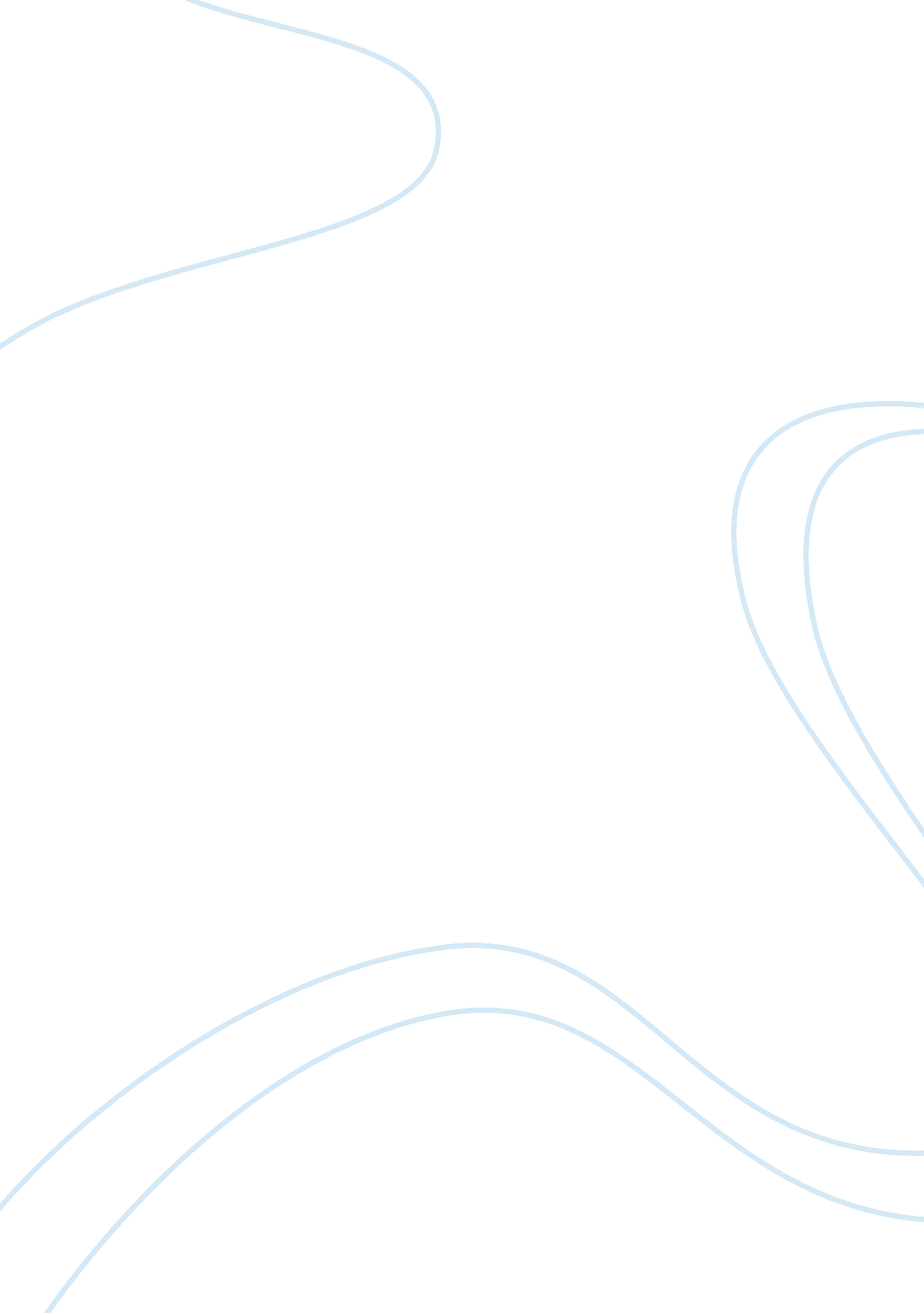 A study on slavery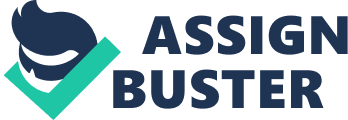 Slavery was very popular during the civil in American. This paper is going to find out the incident and the impact of slave at the time of war. This war in America had a thoughtful effect on the era of slaves. It however eventually brought about their elimination. American slaves arrived in America in the year 1619. The subversive Railway was among the main channel through which slaves could get liberty. This idea came from northerners to assist escaped slaves in getting a place to be located in liberated states. The Free black Americans planed the Underground Railroad. It is believed that thousands of people channeled all the way through the dissident Railroad to fight and get their liberty. In Ohio the Underground Railroad was commonly used. The national battle was fought partly under the subject of slavery. Northern inhabitants by no means sustained the slavery progress contrasted to the southern residents. The Northern people had no great need of slaves as the residents of the South. The northern people mainly owned, managed, and worked in factories as well as pounds. In the Southern states they they were cotton growers therefore required a lot of despicable worker for their cotton estates. So the slaves were highly required. However Slavery was not the meticulous grounds of the national war. The incalculable differences resulting from the slavery matter motivated the states in the Southern  to break away. Abraham Lincoln was elected as president of the United State of Americain 1860. the states in the south on no account nominated for him. Lincoln with his Republican party was striving to bring to an end the growth of slavery and never to eradicate it. Nevertheless White Southerners were not at all convinced by the assurance made by Lincoln to protect slavery where it managed to survive. South Carolina had long-established its withdrawal from the fusion if Abraham Lincoln was selected, this actually happened in December 1861. It was tracked shortly by the other subordinate South states counting Mississippi, Alabama along with the others. Later a month prior to Lincoln was sown-in; these states had fashioned the associate States of USA. Subsequent to Lincoln’s demand for the willing citizens to hold support the revolt along with the dismiss on Fort Sumter, the intermission of the slave states of North Carolina, Arkansas with the rest united in the Confederacy. Maryland had combined along with other neighbor slave regions. The report of African American slavery in United States of America can be alienated into two phase: the first coordinated during the colonial era , about 1650 to 1790; the next existed from American liberty throughout the national War, 1790 to 1865. Previous to freedom, slavery existed in all the US colonies furthermore they were not a subject matter of sectional focus. With the coming of self-government, however, the latest Northern states came out to see slavery as contradictory to the principles of the Revolution as well as organization plans of slow discharge. By 1820 only about 3, 000 slaves were obtainable in the North, roughly all of them working on big farms in New Jersey. Slavery perhaps would be stopped more easily in the Northern states because of smaller number slaves in those locations, and they were never intended to be a vital part of Northern monetary system. A lot of free guys were available to do various jobs done by the slaves. In fact, the demand from the majority to elimination of slavery did not come as a result of those who outlooked it ethically incorrect but as an out come of white manual men who never required slaves as competitors for their jobs. Circumstances in the newly created state in the Southern part were slightly different. The African American inhabitants both slave as well as liberated ones were in a big deal advanced. In Virginia as well as South Carolina in 1790 almost half of the inhabitants were of African ascent. Other from the South also comprised of great black minorities. Due to their entrenched racial prejudice along with lack of knowledge about the complicated civilization in Africa where the majority slaves came; Southern whites were convinced that open-minded blacks would be a risk to the white endurance. Southern peoples held that slaves were needed as a technique to control race. The financial responsibility played by the slaves was evenly significance to the states in the south. These states depended mostly on the agricultural part of their financial system more than the Northern states. A big deal of the wealth of in regions like Georgia was from the cash crops grown by the slaves. Indeed, several white living in the South never held that white men needed to take part in the wearing labor crucial to grow tobacco, fiber, rice as well as indigo with was the main source of cash produce the region. As a result of these aspects, the inhibitors of the south were dogged to keep slavery subsequent to the rebellion. Consequently they started the deadly splitting up flanked by Free states amid slave states that brought about sectionalism moreover causing civil war. The financial partition flanked by the Northern as well as southern states can be found among one of the outstanding fundamentals of the national War. The citizens from the states in the Southern regularly thought that the central government was never just towards those states in the North, in addition on the issuing of the  authority of secession, it just worsen the  matter. The real war occurred when the Confederate equipped forces attacked military installation in united state of America. What later happened was a atrocious episode of 4years, in which thousands of peoples in Americans, above all the youth lost their lives. a mixture of historians have expected that the succession of slavery in nearly all New World nations can be divided into three phases: developmental, high-profit as well as decadent. During the developmental moment, slaves had to clear bushes from unoccupied jungles for planting and constructions of dams, ditches, infrastructure, as well as necessary structures for farming practice. In the next, high-profit period, the slaves’ owner got huge amount of cash from the cash produce grown for overseas export. In these previous two phases, slavery was tremendously cruel. Throughout developmental period, slaves toiled very hard   even though at some point they risked their lives due to harsh conditions from antagonistic residents. The work of clearing ground along with doing heavy construction jobs was very hard; since they never had modern machines. It was particularly tough in the hot, moist climatic weather conditions in the South. all through the high-profit phase, slaves were preoccupied without mercy to cultivate the crops for sell. An ineffective crop could make the cultivator to drop his original investment in ground, slaves and maybe suffer insolvency. In the other hand successful harvest could bring more returns though the slaves were recurrently worked more than what normal human being could endure.. The final, wicked phase of slavery was attained when the land grown cash produce happened to be exhausted as a result of nutrients deficiency. When that happened, the slave organization typically turned out to be more comfortable with a decline of labor-intensive. Agricultural estate managers turned to planting cereals like corn. Masters needed lesser slaves who were never enforced to labor as hard because the farming of these crops needed a reduced amount of work. This form is practical in scrutinizing the progression of slaves from the South linking sovereignty as well as the Civil War. The process, however, varied notably from state to state. Persons of the upper South primarily passed all the way in the course of the developmental along with high-profit stages prior to American independence. In 1790, Maryland along with Virginia planter could no longer produce the plentiful reap of tobacco which had been making them to be rich in the past eighteenth century, since their top soil was exhausted. As a result they had to start a lesser amount of blue-collar and less profitable produce e. g. grains. This resulted to excess slaves. This also made the cultivators to start the process of freeing several of their slaves following the revolt. a number of the cultivators were doing this since considered the principles of human independence. Others, however, had other sarcastic reason. Their extra slaves had turn into a saddle to house and feed. In reply, they enlightened the old along with feeble slaves. Ironically, one of the leading laws in Virginia restraining the rights of masters to set free their slaves was accepted for the well being of the slaves. It hindered the owners of the slaves power to release worthless slaves, this made them to throwing them in the hands of community charity so as to goon with their lives. Most of the southern slave holders had in their minds that slavery would gradually fade away since there were no jobs and their masters were not ready to support them in any way. Two first and foremost unconnected events that cleared the problems of a extra slave population especially in the upper south, and making slavery to be well-established in all states in the southern part of the region, as well as establishing what is referred as the antebellum South; were the novelty of the cotton gin in addition to the dying of the global slave deal in 1808. The cotton gin is a moderately simple apparatus previous to the invention of the gin; just long-staple cotton could be full-fledged for earnings. Its yielding fibers permitted allowed effortless elimination of its seeds.   This drag of cotton produced in America only along the beach and Sea isles of Southern Carolina and Georgia. In variation, short-staple cotton possibly would grow in  any leveled surface area of the South lower than Virginia. Before the innovation of the cotton gin, slave had to takea lot of hours to remove the seed of a single pound of “ fur,”. The machine could prepare more than 100 pounds of cotton within an hour. The innovation of the machine permitted the plantation of short-staple cotton in the southern states. Along with this progress in cotton growing there was a constraint on the supply of slaves needed to grow it. The trans-Atlantic slave agreement was among the savage and merciless performance ever engaged by natives having European descent. The writers of the bill were well aware of all its short comings, however they had aready planned  allow the trade to continue for 20years after the bill was authorized. this was to terrorate with the weight of slave administrator in the lower southern part; consequently, it was not until 1808 that assembly passed legislation terminating the deal. These two incidences–the discovery of a means of making the growing of short-staple fiber along with the terrains and the restrictions on the provision of slaves needed to generate it-resulted to the unique antebellum slave configuration of the Southern state. It led several Southerners to be wealthier and it also geared the the cost levels of slaves costly. Among the out come was the better treatment of various slaves in America compared to those in a dissimilar place in the New globe, this is not to saythat American slave owners were better. no it is for the fact that they were not easy to get  so it was also costly to put back. Their cost enlarged steadily from the year1802 to 1860. The drop in the profitability of slavery appeared to have come up with additional comfortable and open administration for most slaves living in the southern states. Since slaves were just required in a small numberon agricultural estate, manyin this case were allowed by their boss to reside in town moreover be employer somewhere and be sharing abit oftheir income with them. This gave more profit to their masters. the actions really motivated the slaves since they wre now having freedom. most of them started saving sufficient money from their earnings to obtain their freedom from their boss through money. This more contented systembrought about other characteristic of slave living in the upper South. It proves that most slaves in Virginia as well as Maryland weregiven permission to marry and have children of their own, although these relations never had had a lawful position. They subsisted only through authorization of the master. Furthermore, regulations alongside literacy and conducting services in the church were highly assumed. confederacy also made use of the slaves to lead its war attempt. The White inhibitors of the Southern states, having been informed about the African Americans built-in weakness, never stopped employing the slaves to work militarily than the white in the Northerners. The correlate government neverused them as armed forces, nevertheless it did shove them into manual struggle squad to build walls, excavate latrines, along with lug supplies. Loads of slaves worked for the Confederacy in an approach not liked by both the bondsmen and their proprietors. The slave work overwhelmed into manual labor on the front position was normally more difficult and dangerous. Slaves at the frontage were very much observed than on their habitation farms to avoid them escaping. Moreover, those allotted to work with the associate army were commonly young men between 18 and40 years. Their main work with the military disadvantaged them their comfortable time with their partners and family. The landlords of the slave, for their part, were undecided to put their close men to the facade for two causes. First, they feared the trouncing of their precious property, and, succeeding reason was that men were commonly overworked and physically abused, they often went back to their quarters in very unlucky physical condition. As a result, the owners regularly contrived to drive the uncontrollable and therefore smallest number gainful slaves to the army. During the war, intimidating to drive a slave to the front part turned out to be the castigatory corresponding to terrifying to trade a slave beyond South in days of antebellum. Mockingly, as the South’s grounds turned out to be troubled, the bosses happened to be more and lazier to get their slaves to the military camp. Slavery was coming to an end; nevertheless those slave owners who would be much affected had to depend tirelessly to their human properties, thus preserving the one outstanding source that is able to save them along with their nation at large. The shortage of white manpower made the South to have no other alternative to consider than to put slaves to toil in its industrial division and quarries. Most slaves were employed by Richmond to work in his mines. The Augusta armaments industries of Georgia also were mainly organized by bondsmen. Thousands of slaves labored to make sure that the Southern railing lines are always working. As with service on the front lines it was harsher than being on the agricultural estates and slaves could oppose it whenever given a chance. Even though their input was taken out unwillingly, slaves in manufacture and on the battleground made it possible for the South to battle longer than human’s expectations. In the finishing anxious days of the battle, the union yet considered making use of blacks as Territorial Army, offering deliverance as recompense. The Union had stroked that deal 2years before. The suggestion from the people from the south was ready in February 1865 and accepted, in partitions, on March 13 of same year. At that moment Southerners people of equally races were aware that the union was predestined. Richmond fell in a period less than 30days. The condition was never set into practice and no slaves with approval served as armed forces in the associate Military. Once the northern State gave up the very final leftovers of authorized slavery, in the age group after the Revolution, their purpose were a amalgamation of decency, ethics, and values; fear of a growing black population; sensible economics; along with the actuality that the activist warfare had cleaned out the Northern slave owners’ ability and exhausted off much of the slave population. Exclusion was New Jersey, where the slave inhabitants actually bloated throughout the battle. Slavery remained there awaiting the national War. The advertising in liberation in the North led to straightforward affairs. Some slave owners were remunerated while the unchained slaves were well cared for both financially as well as politically in their home communities. Furthermore whatever thing the state’s structure would support deserter slaves from somewhere else to inhabit nearby. Nevertheless in the in broad conservative, general progression of emancipating a little number of Northern slaves, the Northern directors turned contrasting slavery as a countrywide problem. Slaves without a doubt played a key role in the complete revolution of America and their contact will remain eternally, in the hearts of the American community. 